صور رااائعه لكتابة الحروف والكلمات عليها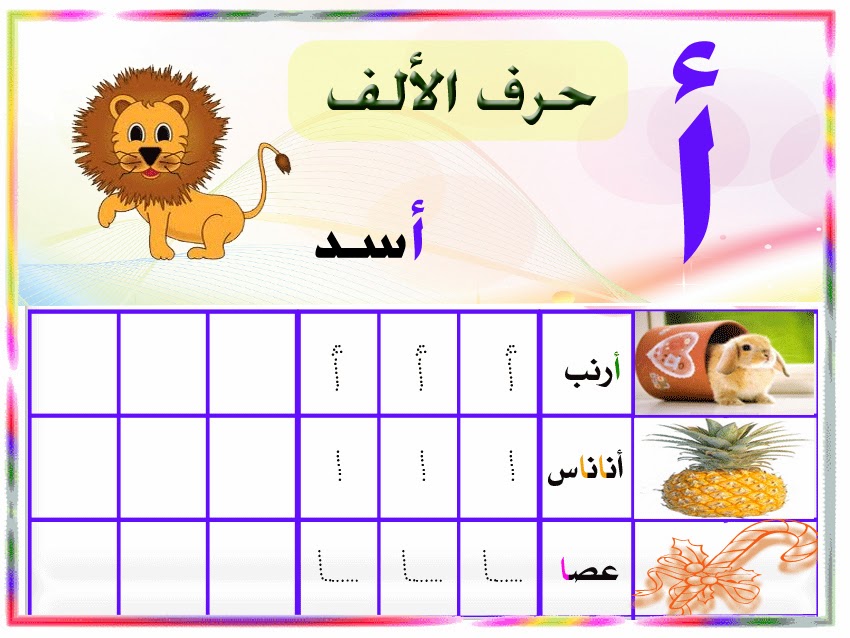 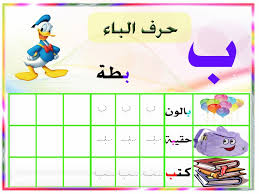 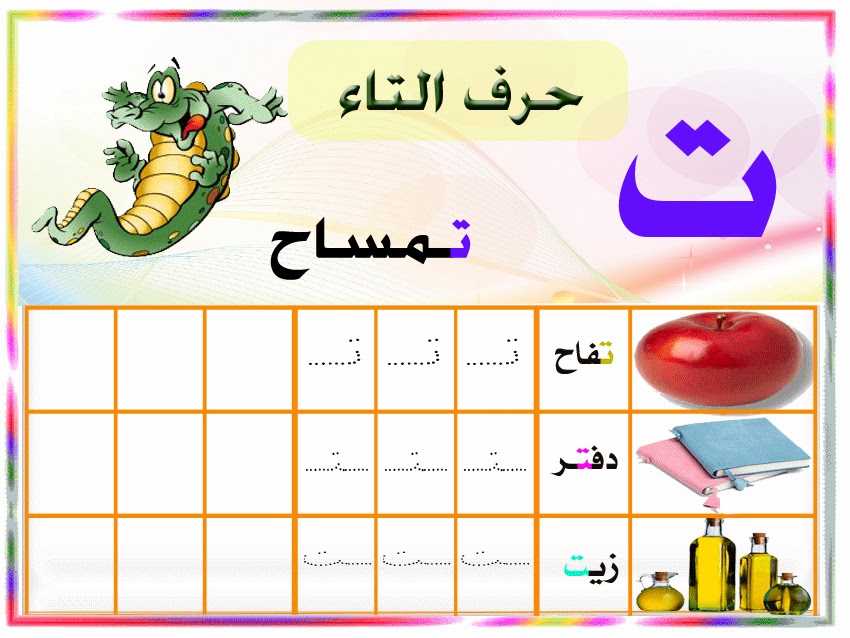 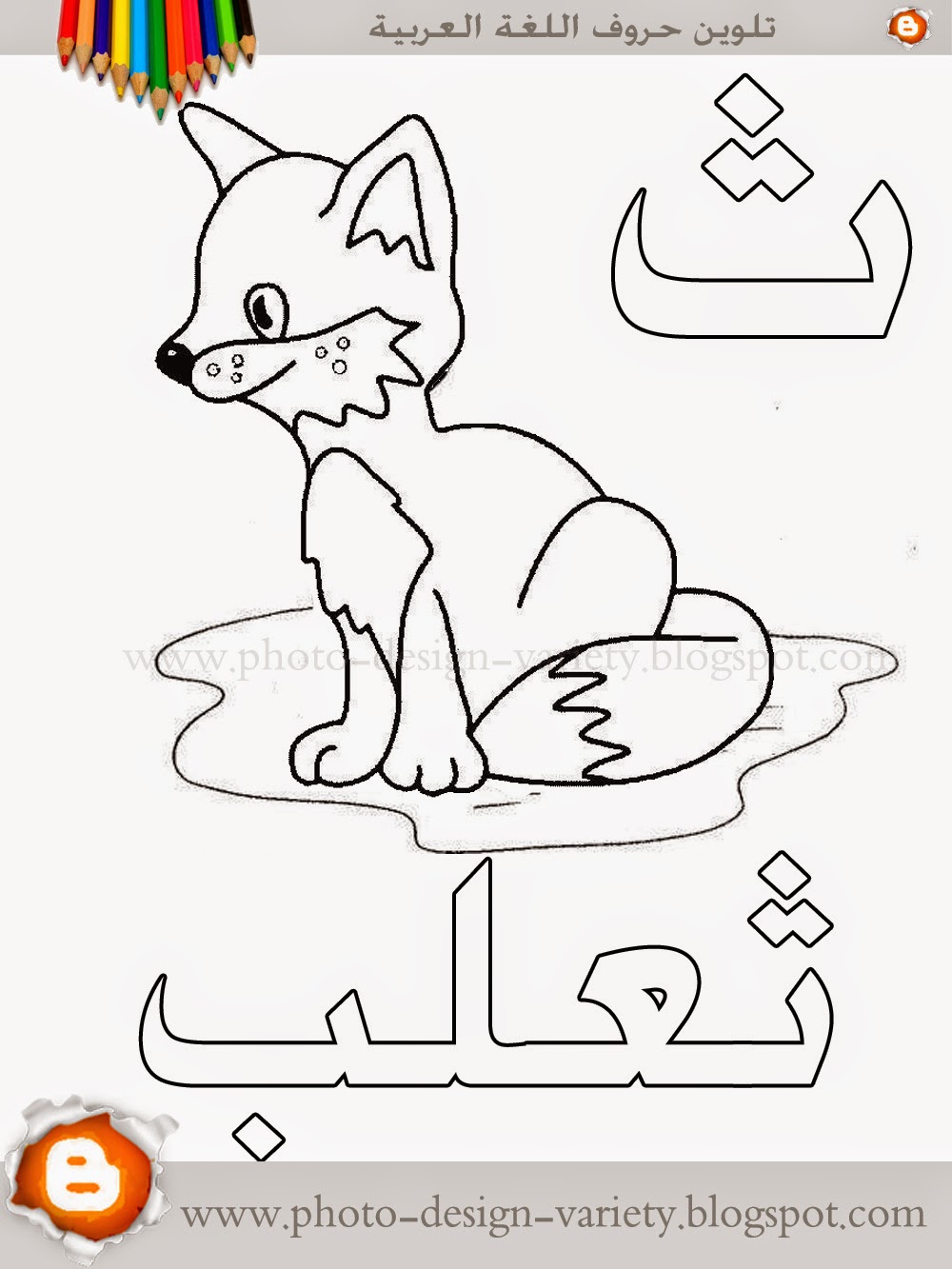 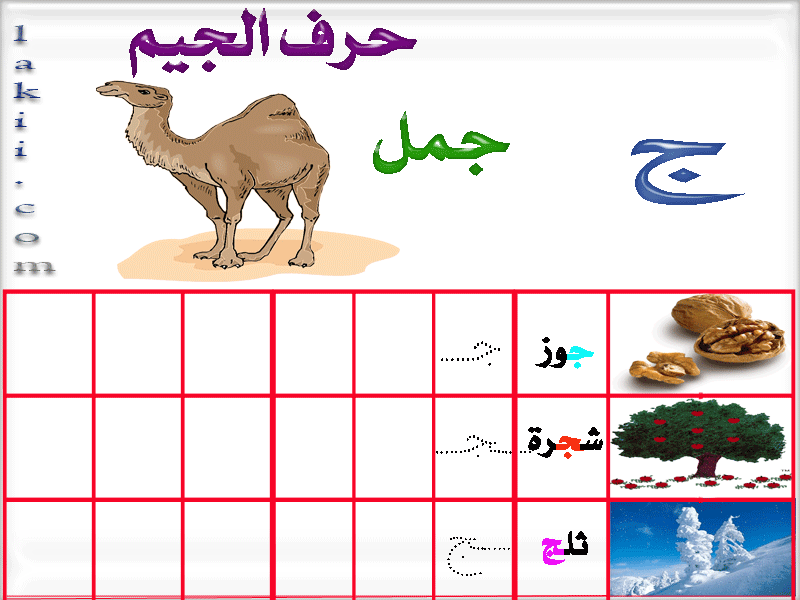 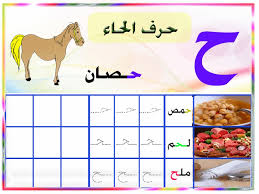 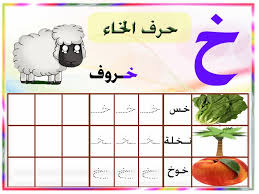 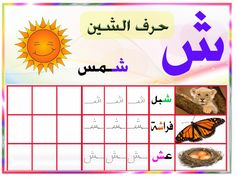 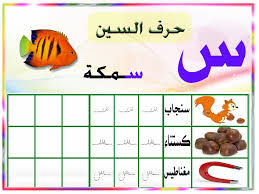 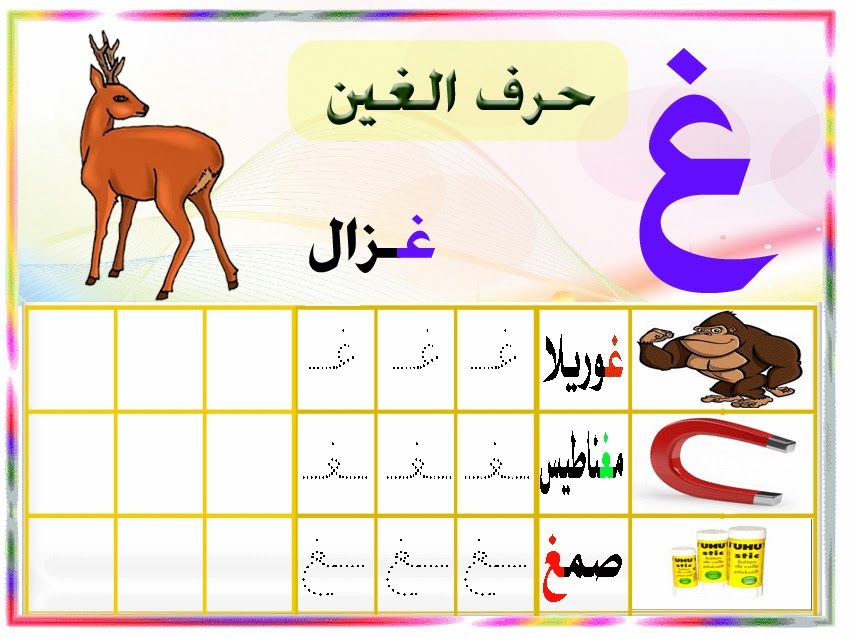 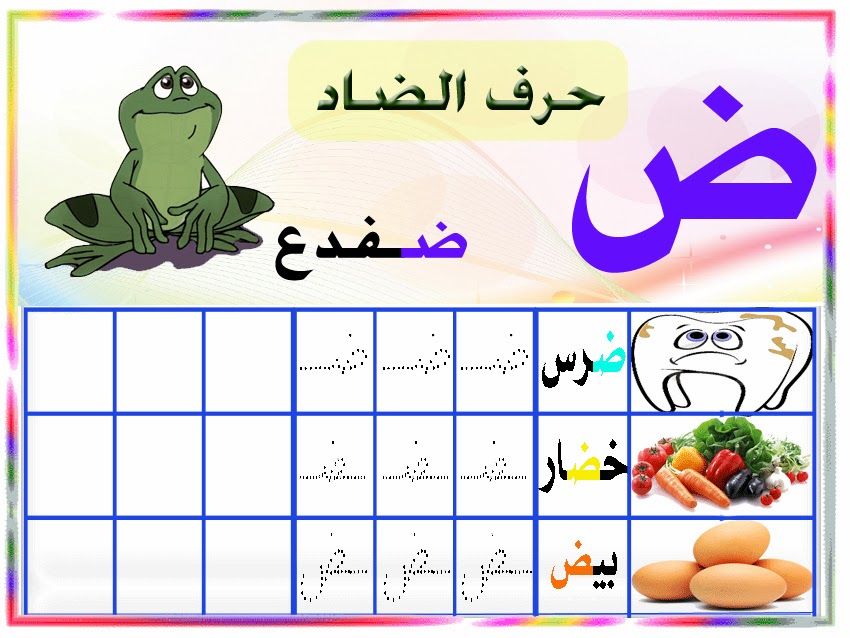 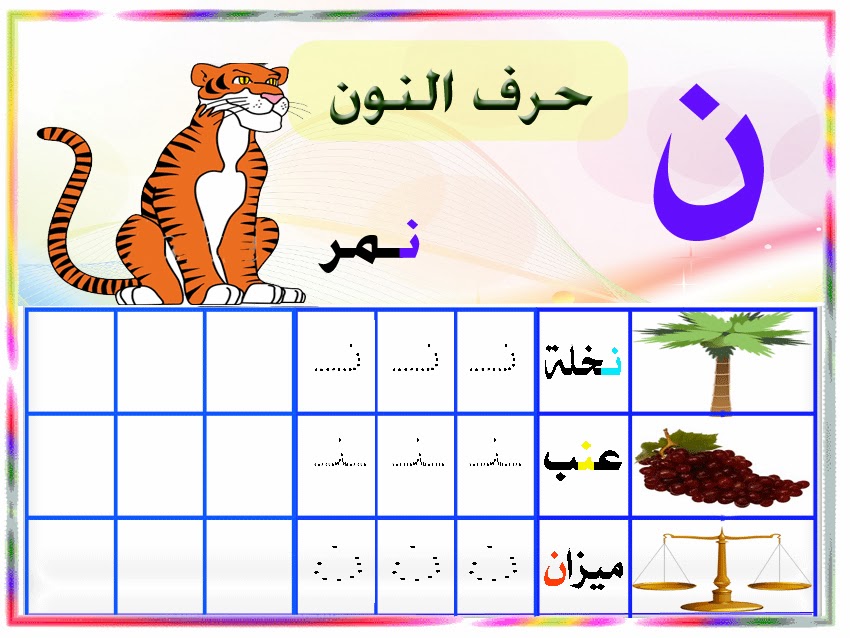 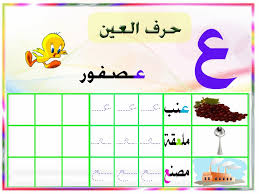 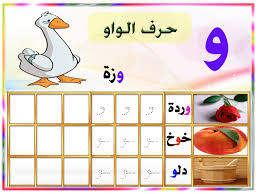 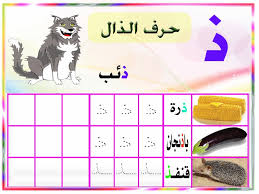 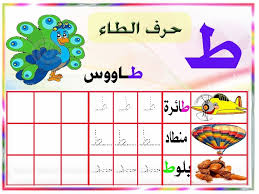 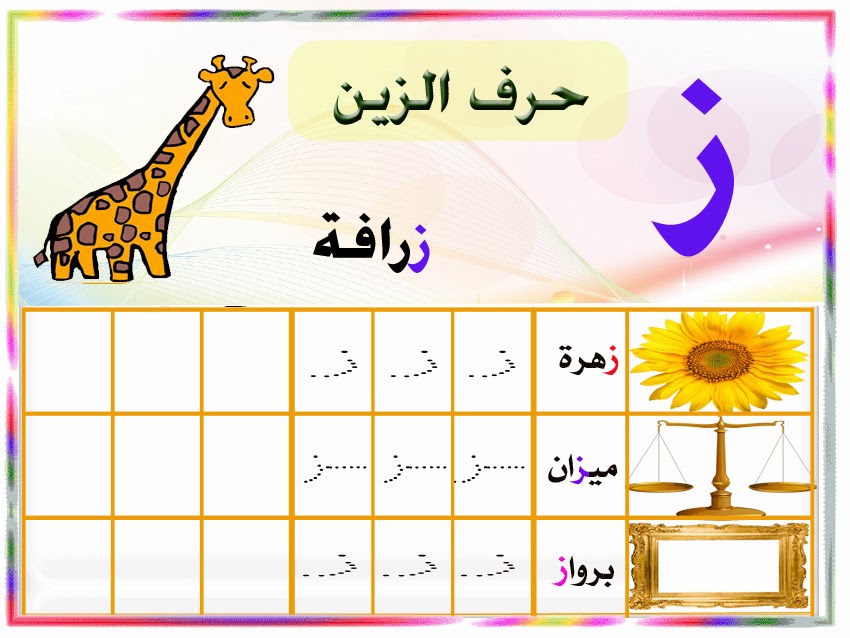 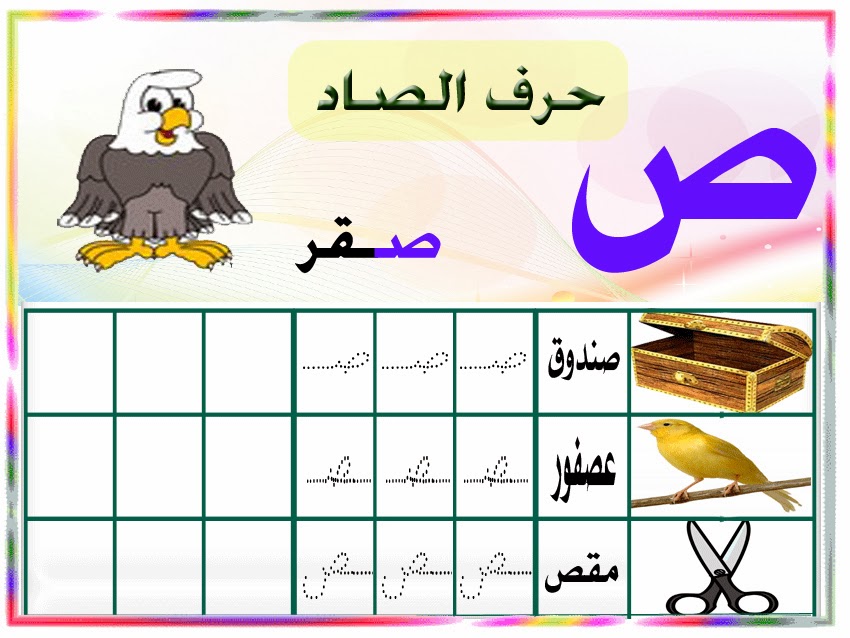 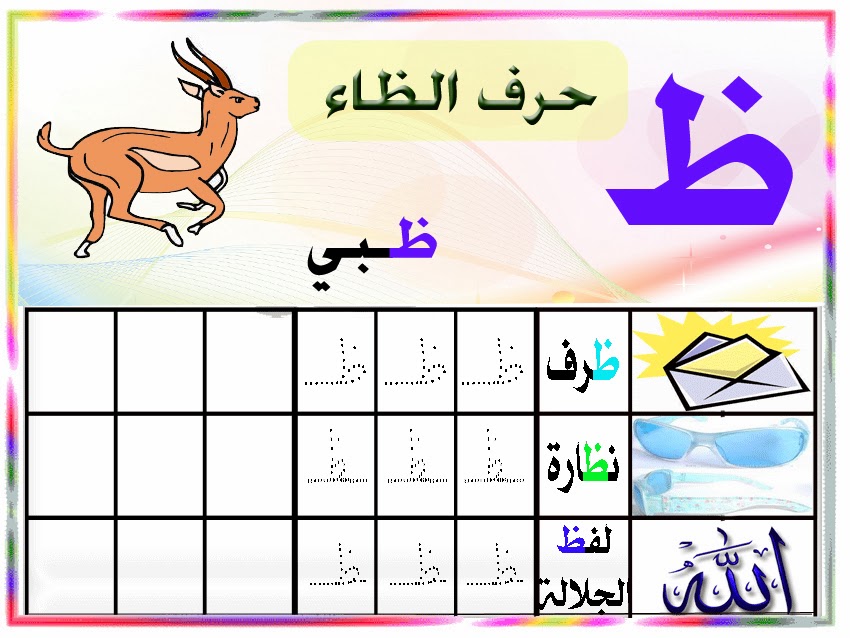 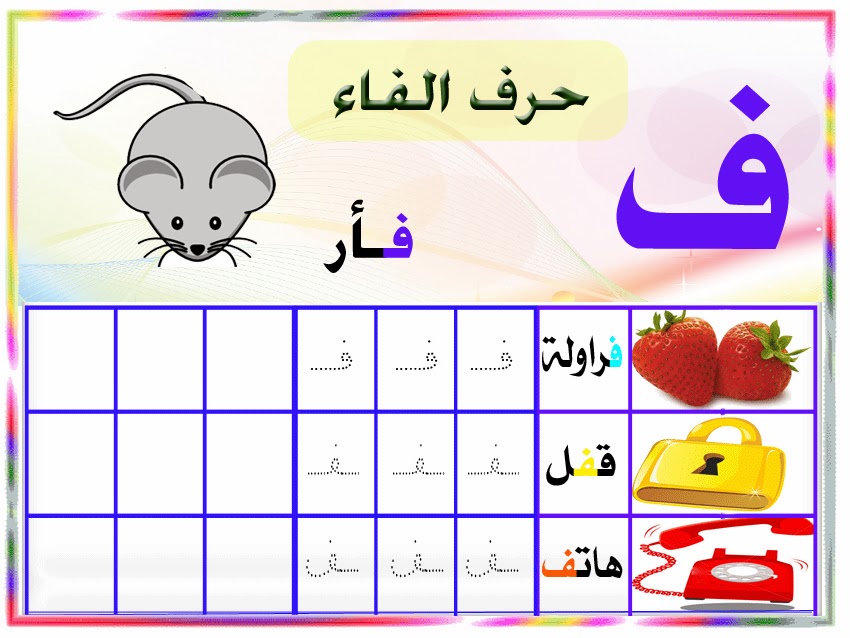 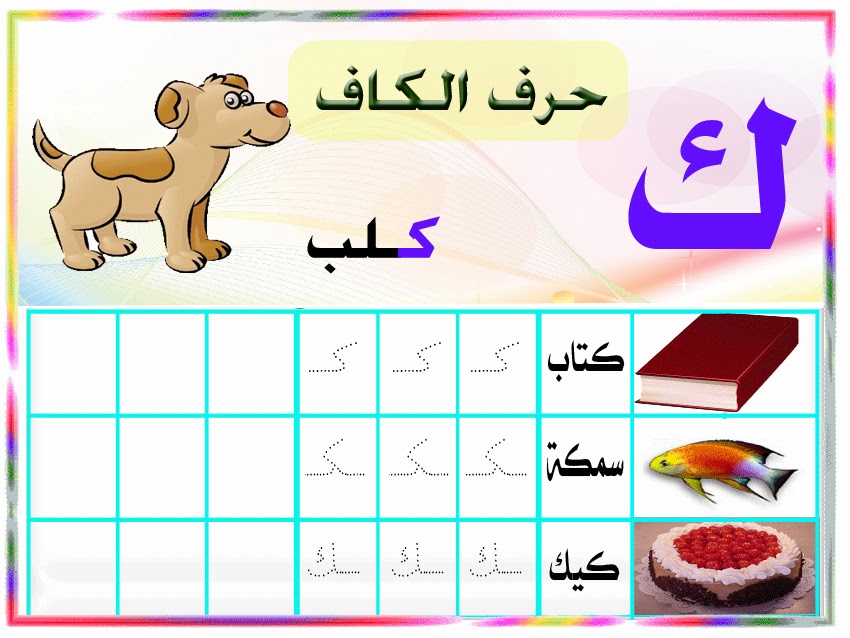 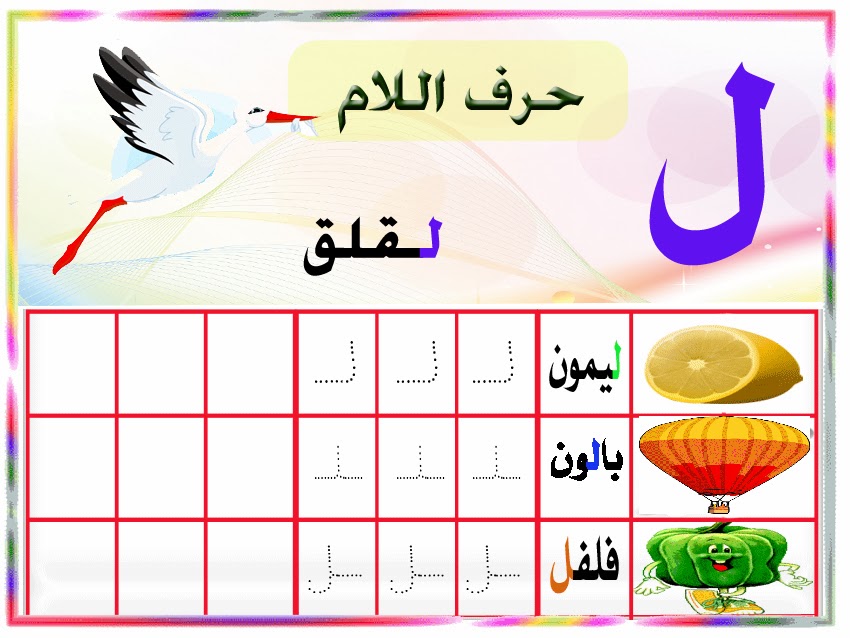 